ТЕХНИЧЕСКОЕ ЗАДАНИЕ на оказание консультационных услугпо разработке Коммуникационной стратегии Коалиции на 2023-2026 годыПредпосылкиОО «Институт политики развития» (далее – ИПР) действует в рамках настоящего Технического задания от имени Коалиции по развитию местного самоуправления (Коалиция), в которую входят: Союз местных самоуправлений (Союз МСУ), Академия местного управления Центральной Азии (АМУЦА) и ИПР. Эти три организации являются основными негосударственными субъектами в области местного самоуправления, которые действуют как Коалиция и дополняют друг друга. Создание Коалиции направлено на реализацию дальнейших реформ в сфере развития местного самоуправления; совершенствование политики и практики развития регионов; повышение потенциала органов местного самоуправления и улучшение качества услуг, предоставляемых органами местного самоуправления; продвижение местного самоуправления в Кыргызской Республике и странах Центральной Азии. Три организации прикладывают максимум усилий в сфере адвокации интересов органов МСУ, наращивания экспертизы по всем аспектам местного управления и развития и повышения потенциала муниципальных служащих и других участников процесса местного развития. Для достижения более значимых результатов Коалиция получила финансовую поддержку от Швейцарского бюро по сотрудничеству (SDC), направленную на финансирование исполнения Программы Коалиции. ИПР будет выступать в качестве основного координирующего партнера Коалиции и ответственным членом Коалиции по вопросом управления финансовой поддержкой перед SDС. Отношения в сфере управления финансовой поддержкой между ИПР и другими членами Коалиции регулируются соответствующими грантовыми соглашениями. Коалиция осуществляет свою деятельность на основе Программы Коалиции, принятой в 2023 году и действующей до 2026 года включительно. Программа Коалиции включает 3 основных направления (рабочие области):информационно-просветительская деятельность и участие в разработке условий для продвижения приоритетов местного самоуправления на национальном уровне;местные инициативы по вовлечению граждан и потенциалу общин;институциональное развитие, создание сетей и партнерские отношения.В рамках первого направления (рабочей области) Программы Коалиции предусмотрена разработка Коммуникационной стратегии, включающей адвокационную составляющую.Цель Программы в этой области заключается в создании благоприятных условий для местного самоуправления на национальном уровне и в защите достигнутых достижений местной демократии. В 2023-2026 годах Коалиция будет содействовать приоритизации потребностей местного самоуправления в национальном управлении посредством сочетания стратегий и тактических подходов. Коалиция будет стремиться поддерживать и расширять достижения реформ местного самоуправления путем реализации целевых и гибких программ адвокации, информирования и взаимодействия с заинтересованными сторонами. Соответствующая коммуникационная стратегия должна включать сильный адвокационный компонент, обеспечивающий продвижение и защиту интересов местного самоуправления и местных сообществ для различных целевых аудиторий, включая лиц, принимающих решения. Адвокационная часть коммуникационной стратегии Коалиции будет делать упор на продвижение, партнерство и взаимодействие, основанные на общих ценностях, исключая противопоставление, протест и конфронтацию. Основываясь на своем прошлом опыте успешной информационно-коммуникационной деятельности, Коалиция будет использовать существующие каналы и механизмы, включая представление высшим органам управления докладов по вопросам местного самоуправления два раза в год, представление мнений, адвокационных, аналитических и исследовательских материалов в поддержку принятия решений органами управления, которые содействовали бы развитию местного самоуправления. Другие средства взаимодействия включают вклад в разработку нового Кодекса о МСУ, экспертные обзоры и вклад в разработку законопроектов и нормативных норм, непосредственное участие в мероприятиях высокого уровня, мобилизацию и координацию с другими организациями гражданского общества, средствами массовой информации и академическими группами, проявляющими интерес к вопросам местного самоуправления. В рамках этого подхода члены Коалиции будут согласовывать свои планы в области адвокации и информационно-коммуникационной деятельности, уделяя особое внимание стратегическому взаимодействию с национальными средствами массовой информации, молодежными СМИ и подготовкой молодых журналистов по вопросам муниципального управления и развития, развитию региональных медиа-партнерств. Дополнительная поддержка будет оказана в разработке и предложении большего количества контента на кыргызском языке, а также в разработке экспертно-аналитической поддержки медиа-партнеров (построение медиа-отношений с реестром экспертов по местному самоуправлению и продвижению их экспертизы по местным вопросам).Потенциальные темы для коммуникационной и адвокационной деятельности будут включать вопросы, представляющие стратегический интерес для национальных и местных субъектов, и будут взяты из рабочего плана (плана мероприятий) по исполнению программы Коалиции. Примеры тем для понимания направлений деятельности в рамках Программы Коалиции: местные услуги, адаптация к изменению климата на местном уровне, учет приоритетных потребностей местных сообществ, цифровая трансформация муниципального управления и другие. Консультант получит доступ к плану работы Коалиции и партнеров.Цель технического заданияОказание консультационных услуг по разработке проекта Коммуникационной стратегии, включающей адвокационную составляющую, (далее - Стратегия Коалиции), участие в обсуждениях, свод и редактирование итоговых проектов Стратегии Коалиции. При этом Стратегия Коалиции должна отражать специфику каждой организации-члена Коалиции, но обеспечивать целостность, эффективность и преимущества их совместной деятельности и результатов в сфере коммуникаций и адвокации. Задачи и продолжительность выполнения услуг в рамках технического задания (Объем и содержание услуг)Ожидаемые продуктыДетальный график выполненных работ;Программа и список участников;Проект Стратегии Коалиции;Доработанный проект Стратегии Коалиции, включая адвокационный компонент, и проект Матрицы действий/Плана мер по реализации стратегии, с учетом комментариев и предложений, полученных в ходе обсуждений проекта документа;Операционный отчет и акты оказанных услуг.Финальные версии документов должны быть представлены на русском и английском языках.Квалификационные требования к Консультанту:1) физическое лицо – необходимо предоставить копию паспорта, юридическое лицо, индивидуальный предприниматель – копию свидетельства о государственной регистрации; 2) высшее образование в сфере коммуникаций, социологии, политологии или смежных дисциплин (необходимо указать в резюме); 3) подтвержденный опыт (не менее 3 (трех) лет) разработки коммуникационных и(или) адвокационных стратегий (опыт разработки подобных продуктов в некоммерческом секторе является преимуществом) – необходимо предоставить примеры; 4) подтвержденный опыт (не менее 3 (трех) лет) реализации (планирование, управление, включая финансирование и человеческие ресурсы) коммуникационных и(или) адвокационных стратегий в некоммерческом секторе – необходимо предоставить примеры); 5) отличное владение письменным и устным русским языком; 6) навыки организации и фасилитации групповых обсуждений; 7) положительная деловая репутация – необходимо предоставить письменные рекомендации от 3 (трех) предыдущих заказчиков подобных продуктов; 8) предоставление услуг на условии безналичной пост-оплаты – необходимо предоставить банковские реквизиты.Период исполнения технического заданияВ период с 11 октября по 22 декабря 2023 года.Подотчетность консультанта и порядок выплатВ ходе исполнения задания Консультант подотчетен руководителям организаций – членов Коалиции по стратегическим вопросам. По операционным и административным вопросам Консультант взаимодействует с Азаматом Мамытовым, специалистом по исполнению Программы Коалиции. После завершения всех работ Консультант предоставит акты оказанных услуг и все вышеперечисленные продукты для утверждения Председателю Правления ИПР.В случае возникновения у Консультанта каких-либо вопросов и предложений относительно выполнения данного технического задания, Консультант имеет право обсуждать такие вопросы с персоналом членов Коалиции, специализирующемся на коммуникационной и адвокационной деятельности, в рабочем порядке. Другие условия:могут быть обсуждены с отобранным Консультантом до заключения договора по предложению Консультанта.Приложения к техническому заданию. Приложения будут предоставлены Консультанту после заключения договора и включают следующие документы:Программа Коалиции.Стратегии членов Коалиции.Коммуникационные и Адвокационные планы и стратегии членов Коалиции.Список персонала организаций-членов Коалиции, задействованных в коммуникационной и адвокационной деятельности.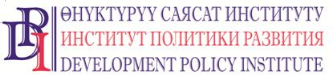 Общественное объединение«Институт политики развития»www.dpi.kg №Вид услугПродолжительность времени выполнения,дней оказания услугПериод1Ознакомление с Программой Коалиции за МСУ в КР и Планом на 2024 год1Октябрь2Уточнение с членами Коалиции ожиданий, формата и сроков работы. Представление детального графика выполнения услуг.2Октябрь3Разработка программы и списка участников планировочной сессии1Октябрь4Фасилитация планировочной сессии с участием членов Коалиции по разработке проекта Стратегии Коалиции.2Октябрь5Операционные отчет и акт оказанных услуг1Октябрь6Разработка полной версии проекта Стратегии Коалиции, включая оценку стоимости выполнения10До 20 ноября7Доработка полной версии проекта Стратегии Коалиции с учетом предложений и дополнений участников Коалиции. Завершение разработки проекта Стратегии Коалиции8Ноябрь-декабрь8Предоставление операционного отчета и акта  оказанных услуг1Ноябрь-декабрьИтого:26ТраншУсловиесумма транша (доля от общей суммы оплаты)Начальный Представление детального графика выполнения услуг.Программа и список участников планировочной сессии по разработке Стратегии Коалиции30%Финальный Доработанный и обсужденный проект Стратегии Коалиции, включая проект Матрицы действий/Плана мер по реализации Стратегии КоалицииОперационный отчет и акты оказанных услуг70%